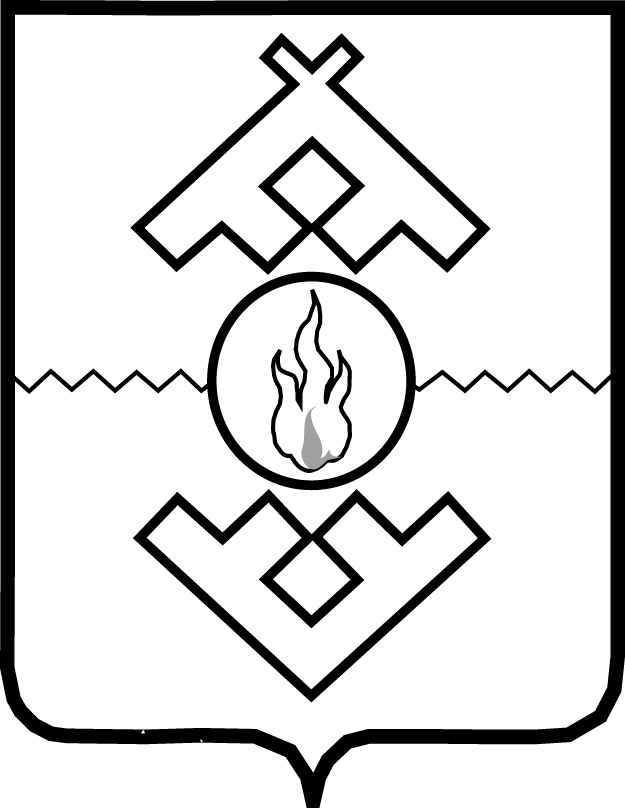 Государственная инспекция строительного и жилищного надзора Ненецкого автономного округаПРИКАЗот «____»____________ г. № _____г. Нарьян-МарО внесении изменений в Административный регламент исполнения государственной функции по осуществлению регионального государственного жилищного надзораВ соответствии с законом Ненецкого автономного округа от 03.02.2006 № 673-оз «О нормативных правовых актах Ненецкого автономного округа», постановлением Администрации Ненецкого автономного округа от 30.09.2011 № 216-п «О разработке и утверждении административных регламентов исполнения государственных функций и административных регламентов предоставления государственных услуг», ПРИКАЗЫВАЮ:1. Пункт 133 Административного регламента Государственной инспекции строительного и жилищного надзора Ненецкого автономного округа исполнения государственной функции по осуществлению регионального государственного жилищного надзора, утвержденного приказом Госстройжилнадзора НАО от 13.06.2017 № 90 «Об утверждении административного регламента исполнения государственной функции по осуществлению регионального государственного жилищного надзора» (в редакции приказов Госстройжилнадзора НАО от 09.11.2017 № 175, от 20.02.2018 № 6, от 11.04.2018 № 11, от 25.05.2018 № 14, от 28.06.2018 № 18, от 27.07.2018 № 19), признать утратившим силу.2. Пункт 134 Административного регламента Государственной инспекции строительного и жилищного надзора Ненецкого автономного округа исполнения государственной функции по осуществлению регионального государственного жилищного надзора, утвержденного приказом Госстройжилнадзора НАО от 13.06.2017 № 90 «Об утверждении административного регламента исполнения государственной функции по осуществлению регионального государственного жилищного надзора» (в редакции приказов Госстройжилнадзора НАО от 09.11.2017 № 175, от 20.02.2018 № 6, от 11.04.2018 № 11, от 25.05.2018 № 14, от 28.06.2018 № 18, от 27.07.2018 № 19), признать утратившим силу.Исполняющий обязанностиначальника Инспекции		                	 		    	      А.Н. Филиппов